Draw closer: A weeknd journey into a more intimate walk with the Divine - Discover different ways to open your heart and                    experience God's presence in your life more fully.Facilitator: The  Rev. Selinde Krayenhoff
Spiritual Leader: The  Rev. Elaina Hyde-MillsPlease complete the form below and mail to: Brenda Dhaene, c/o St.John the Baptist,  P.O. Box 690, Duncan, B.C. V9L 3Y1Registration deadline: April 10, 2023
Cost: Single $250 – if available/Shared $220CANCELLATION POLICY: must be in writing and received prior to April 10, 2023. There will be a $80 administration fee applied to all cancellations until April 10, 2023. No refunds after Apr. 10th.Name	 AddressEmergency contact phone   	Payment	ChequeMAKE CHEQUE PAYABLE TO: ANGLICAN DIOCESE OF BRITISH COLUMBIA (NO CASH)Room with	Accom. Single  	 Email  		Vegetarian	Regular Meals	Lower bunk	First time at retreat Can offer ride	Difficulty with stair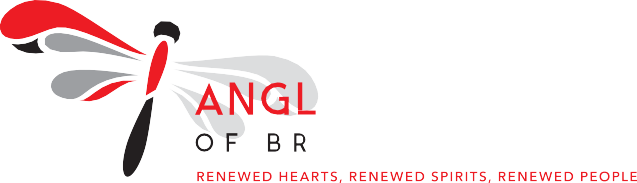 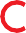 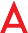 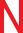 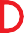 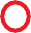 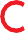 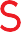 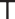 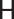 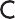 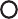 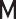 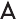 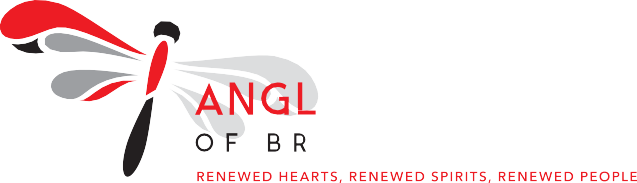 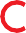 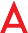 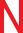 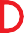 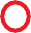 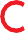 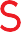 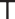 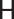 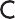 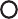 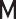 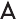 